ОПИСАНИЕ МЕСТОПОЛОЖЕНИЯ ГРАНИЦОПИСАНИЕ МЕСТОПОЛОЖЕНИЯ ГРАНИЦОПИСАНИЕ МЕСТОПОЛОЖЕНИЯ ГРАНИЦТерриториальная Зона застройки индивидуальными жилыми домами и малоэтажными жилыми домами  (Ж-1)Территориальная Зона застройки индивидуальными жилыми домами и малоэтажными жилыми домами  (Ж-1)Территориальная Зона застройки индивидуальными жилыми домами и малоэтажными жилыми домами  (Ж-1)(наименование объекта, местоположение границ которого описано (далее - объект)(наименование объекта, местоположение границ которого описано (далее - объект)(наименование объекта, местоположение границ которого описано (далее - объект)Раздел 1Раздел 1Раздел 1Сведения об объектеСведения об объектеСведения об объекте№ п/пХарактеристики объектаОписание характеристик1231Местоположение объекта446194, Самарская обл, Большеглушицкий р-н, Среднедольск п2Площадь объекта +/- величина погрешности определения площади(Р+/- Дельта Р)215780 кв.м ± 93 кв.м3Иные характеристики объектаОсновной вид разрешенного использования:Для индивидуального жилищного строительства, Для ведения личного подсобного хозяйства (приусадебный земельный участок), Блокированная жилая застройка, Хранение автотранспорта, Коммунальное обслуживание, Предоставление коммунальных услуг, Административные здания организаций, обеспечивающих предоставление коммунальных услуг, Оказание услуг связи, Амбулаторно-поликлиническое обслуживание, Дошкольное, начальное и среднее общее образование, Парки культуры и отдыха, Общественное питание, Обеспечение внутреннего правопорядка, Историко-культурная деятельность, Земельные участки (территории) общего пользования, Улично-дорожная сеть, Благоустройство территории, Ведение огородничества, Ведение садоводстваУсловно разрешенный вид разрешенного использования:Малоэтажная многоквартирная жилая застройка, Обслуживание жилой застройки, Оказание социальной помощи населению, Общежития, Бытовое обслуживание, Стационарное медицинское обслуживание, Объекты культурно-досуговой деятельности, Осуществление религиозных обрядов, Религиозное управление и образование, Государственное управление, Представительская деятельность, Обеспечение деятельности в области гидрометеорологии и смежных с ней областях, Амбулаторное ветеринарное обслуживание, Деловое управление, Рынки, Магазины, Банковская и страховая деятельность, Гостиничное обслуживание, Объекты дорожного сервиса, Заправка транспортных средств, Обеспечение дорожного отдыха, Автомобильные мойки, Ремонт автомобилей, Выставочно-ярмарочная деятельность, Обеспечение занятий спортом в помещениях, Площадки для занятий спортом, Оборудованные площадки для занятий спортом, СтоянкиРаздел 2Раздел 2Раздел 2Раздел 2Раздел 2Раздел 2Сведения о местоположении границ объектаСведения о местоположении границ объектаСведения о местоположении границ объектаСведения о местоположении границ объектаСведения о местоположении границ объектаСведения о местоположении границ объекта1. Система координат МСК - 631. Система координат МСК - 631. Система координат МСК - 631. Система координат МСК - 631. Система координат МСК - 631. Система координат МСК - 632. Сведения о характерных точках границ объекта2. Сведения о характерных точках границ объекта2. Сведения о характерных точках границ объекта2. Сведения о характерных точках границ объекта2. Сведения о характерных точках границ объекта2. Сведения о характерных точках границ объектаОбозначениехарактерных точек границКоординаты, мКоординаты, мМетод определения координат характерной точки Средняя квадратическая погрешность положения характерной точки (Мt), мОписание обозначения точки на местности (при наличии)Обозначениехарактерных точек границХYМетод определения координат характерной точки Средняя квадратическая погрешность положения характерной точки (Мt), мОписание обозначения точки на местности (при наличии)123456н1319299.571414772.44Картометрический метод0.10–н2319201.381414919.50Картометрический метод0.10–н3319166.621414900.16Картометрический метод0.10–н4319154.811414915.96Картометрический метод0.10–н5319142.611414907.33Картометрический метод0.10–н6319154.241414889.67Картометрический метод0.10–н7319099.931414864.23Картометрический метод0.10–н8319090.501414859.91Картометрический метод0.10–н9319087.711414857.97Картометрический метод0.10–н10319097.211414835.47Картометрический метод0.10–н11319084.681414826.72Картометрический метод0.10–н12319078.681414836.00Картометрический метод0.10–н13319077.631414837.66Картометрический метод0.10–н14319066.181414855.44Картометрический метод0.10–н15319056.731414868.70Картометрический метод0.10–н16319080.491414883.43Картометрический метод0.10–н17319084.481414876.38Картометрический метод0.10–н18319092.071414881.05Картометрический метод0.10–н19319086.881414896.69Картометрический метод0.10–н20319102.591414910.11Картометрический метод0.10–н21319098.091414919.56Картометрический метод0.10–н22319124.421414943.42Картометрический метод0.10–н23319171.221414970.72Картометрический метод0.10–н24319184.951414978.72Картометрический метод0.10–н25319291.701415011.34Картометрический метод0.10–н26319272.151415046.42Картометрический метод0.10–н27319293.101415061.92Картометрический метод0.10–н28319346.801415101.68Картометрический метод0.10–н29319459.051415219.03Картометрический метод0.10–н30319489.251415260.62Картометрический метод0.10–н31319528.271415299.37Картометрический метод0.10–н32319709.551415435.93Картометрический метод0.10–н33319670.501415487.96Картометрический метод0.10–н34319483.541415347.06Картометрический метод0.10–н35319420.531415273.92Картометрический метод0.10–н36319202.081415110.57Картометрический метод0.10–н37319181.991415146.63Картометрический метод0.10–н38319036.511415004.46Картометрический метод0.10–н39319009.261414970.03Картометрический метод0.10–н40319022.891414944.74Картометрический метод0.10–н41319049.181414895.94Картометрический метод0.10–н42318977.451414851.45Картометрический метод0.10–н43318889.631414788.30Картометрический метод0.10–н44318882.651414780.61Картометрический метод0.10–н45318721.391414602.96Картометрический метод0.10–н46318686.591414564.61Картометрический метод0.10–н47318702.481414542.10Картометрический метод0.10–н48318655.681414516.99Картометрический метод0.10–н49318624.171414488.92Картометрический метод0.10–н50318609.061414486.26Картометрический метод0.10–н51318572.221414479.79Картометрический метод0.10–н52318464.381414419.66Картометрический метод0.10–н53318514.181414341.16Картометрический метод0.10–н54318742.211414485.80Картометрический метод0.10–н55318876.001414570.67Картометрический метод0.10–н56318890.981414544.48Картометрический метод0.10–н57318889.861414541.44Картометрический метод0.10–н58318900.991414523.16Картометрический метод0.10–н59318929.371414540.97Картометрический метод0.10–н60318959.551414559.71Картометрический метод0.10–н61318967.701414551.19Картометрический метод0.10–н62318972.801414528.52Картометрический метод0.10–н63318974.961414529.88Картометрический метод0.10–н64319004.561414548.49Картометрический метод0.10–н65319011.011414540.00Картометрический метод0.10–н66319014.771414535.07Картометрический метод0.10–н67319064.861414556.80Картометрический метод0.10–н68319067.971414563.28Картометрический метод0.10–н69319071.041414569.69Картометрический метод0.10–н70319104.701414591.84Картометрический метод0.10–н71319099.841414608.73Картометрический метод0.10–н72319098.451414607.94Картометрический метод0.10–н73319062.601414587.50Картометрический метод0.10–н74319065.911414606.92Картометрический метод0.10–н75319068.051414619.55Картометрический метод0.10–н76319096.971414638.65Картометрический метод0.10–н77319099.571414640.37Картометрический метод0.10–н78319090.391414654.58Картометрический метод0.10–н79319234.201414785.19Картометрический метод0.10–н80319262.341414747.86Картометрический метод0.10–н1319299.571414772.44Картометрический метод0.10–3. Сведения о характерных точках части (частей) границы объекта3. Сведения о характерных точках части (частей) границы объекта3. Сведения о характерных точках части (частей) границы объекта3. Сведения о характерных точках части (частей) границы объекта3. Сведения о характерных точках части (частей) границы объекта3. Сведения о характерных точках части (частей) границы объектаОбозначениехарактерных точек части границыКоординаты, мКоординаты, мМетод определения координат характерной точки Средняя квадратическая погрешность положения характерной точки (Мt), мОписание обозначения точки на местности (при наличии)Обозначениехарактерных точек части границыХYМетод определения координат характерной точки Средняя квадратическая погрешность положения характерной точки (Мt), мОписание обозначения точки на местности (при наличии)123456––––––Раздел 4План границ объекта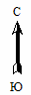 Масштаб 1: 15000Используемые условные знаки и обозначения: